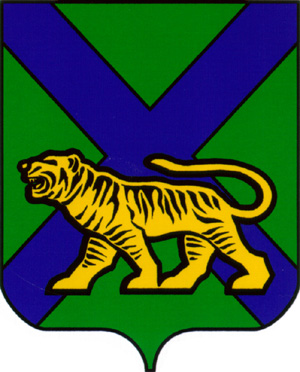 ТЕРРИТОРИАЛЬНАЯ ИЗБИРАТЕЛЬНАЯ КОМИССИЯОЛЬГИНСКОГО РАЙОНАР Е Ш Е Н И Е	Проверив  соблюдение требований Федерального закона «Об основных гарантиях избирательных прав и права на участие в референдуме граждан Российской Федерации», Избирательного кодекса Приморского края к представлению  кандидатом в депутаты муниципального комитета Пермского сельского поселения четвертого созыва, выдвинутым местным отделением Всероссийской политической партии «ЕДИНАЯ РОССИЯ» Ольгинского муниципального района по многомандатному избирательному округу № 1 Барановой Еленой Петровной,  документов в территориальную избирательную комиссию Ольгинского района, а также достоверность сведений о кандидате, руководствуясь статьями 29, 47, 49 Избирательного кодекса Приморского края территориальная избирательная комиссия Ольгинского районаРЕШИЛА:         1. Зарегистрировать кандидата в депутаты муниципального комитета Пермского сельского  поселения четвертого созыва по многомандатному избирательному округу №1 Баранову Елену Петровну, 1965 года рождения,  выдвинутую местным отделением Всероссийской политической партии «ЕДИНАЯ РОССИЯ» Ольгинского муниципального района.2. Выдать Барановой Елене Петровне удостоверение установленного образца.3. Разместить   настоящее решение на  официальных  сайтах Избирательной комиссии Приморского края и Ольгинского муниципального района в разделе   «Территориальная  избирательная  комиссия Ольгинского  района».10. 08.2020 пгт Ольга№1155/143  18 часов 00 минутО регистрации кандидата в депутатымуниципального комитета Пермскогосельского поселения по многомандатномуизбирательному округу № 1 Барановой Елены ПетровныПредседатель  комиссииН.Ф.ГришаковСекретарь комиссииИ.В. Крипан